MATEMATIKA ZA POSLOVNE IN EKONOMSKE VEDELINEARNA FUNKCIJAk…smerni koeficient premicerobne točke…presečišča koordinatnih osi (x,y)Če imamo vprašanje; Kako in za koliko enot se spremeni y, če x povečamo za 1 enoto je formula naslednja:KVADRATNA FUNKCIJAVietovo praviloPri vietovem pravilu, ki ga uporabljamo pri kvadratni funkciji, se pri iskanju ničel predznaka spremenita, torej N(1,-2)TemeNičli kvadratne funkcijePri iskanju ničel kvadratne funkcije si pomagamo z naslednjo enačbo, iz katere izpeljemo dva računa.Začetna vrednost POLINOMIDeljenje polinomovHornerjev algoritemZa iskanje ničel lahko uporabljamo tudi hornerjev algoritem.V prvo vrstico vpišemo koeficiente polinoma,V spodnji levi kot napišemo kandidata za ničlo,Prvi koeficient prepišemo,V vodoravni smeri množimo z -2,V navpično smeri seštevamo.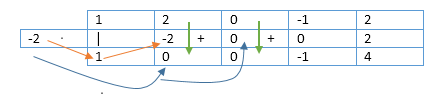 Značilnosti funkcijeDefinicijsko območje, zaloga vrednosti Df, ZfNaraščanje in padanje, ekstremiObnašanje na robu DfPeriodičnost in simetrijeKompozitumSestavljena funkcija